LA LETTRE de la FRATERNITE de la PAROLE« La Parole est près de toi ; elle est dans ta bouche et dans ton cœur, pour que tu la mettes en pratique ! » (Dt 30,14 et Rm 10,8)         13 rue Louis Laparra                                    email : fraterniteparole@gmail.com     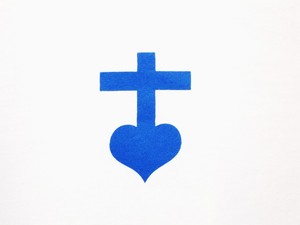       13110 PORT de BOUC                               Tél : 04.42.06.29.79            F R A N C E                                      site : parolefraternite.frN° 90                                                                                       1er avril 2019             Chers frères, sœurs, amis de la Fraternité de la Parole,	Je reprends ma lettre du mois de mars. « Il nous faut inlassablement revenir à l’essentiel de notre foi. Nous croyons en Dieu, nous croyons au Christ, vrai Dieu et vrai homme. Nous croyons à la résurrection du Christ qui rend le ressuscité présent et agissant aujourd’hui dans le monde et dans notre vie. Nous croyons que la Bible contient la Parole de Dieu. Cette Parole de Dieu est aussi le Christ Lui-même, Parole Vivante descendue du Ciel. Nous croyons que le moyen permanent de connaître et d’aimer le Christ c’est de le prier chaque jour de notre vie et de lire les Saintes Ecritures. » 	Nous pouvons remplacer le mot VERBE dans le prologue de Saint Jean par le mot PAROLE. « Au commencement était la Parole, et la Parole était auprès de Dieu, et la Parole était Dieu. » (Jn 1,1) Le Fils est le Verbe. Le Fils est La Parole. Le Fils est venu à la rencontre de son peuple, le peuple hébreu, le peuple de la première alliance. La Parole a inspiré les prophètes par le Souffle de l’Esprit Saint. Puis le Fils est entré dans le monde. « Le Verbe s’est fait chair et il a habité parmi nous. » (Jn 1,14) Il s’est fait homme dans la personne de Jésus.  Le Christ désire entrer dans notre cœur. Le Christ désire entrer dans notre vie. Le Christ veut toucher directement notre cœur mais Il désire aussi se faire connaître par la Parole écrite, les Saintes Ecritures. En d’autres termes il veut aussi toucher notre intelligence. Jésus a tant de choses à nous dire sur l’amour, sur le pardon, sur la miséricorde, sur la joie, sur la paix, sur sa relation au Père du Ciel… Il faudrait absolument que chaque jour tous les chrétiens aussi bien que tous les catholiques, prennent non seulement le temps de la prière mais aussi celui de la lecture de la Parole de Dieu. « La Parole est près de toi ; elle est dans ta bouche et dans ton cœur, pour que tu la mettes en pratique ! » (Dt 30,14 et Rm 10,8) Il ne suffit pas de parler et de faire entrer la Parole en nous, il faut vivre cette Parole. Notre vécu sera la première proclamation de cette Parole divine.                                                                                      Père Thierry-FrançoisProchaine rencontre de la Fraternité : Dimanche 2 Juin